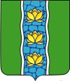 АДМИНИСТРАЦИЯ КУВШИНОВСКОГО РАЙОНАПОСТАНОВЛЕНИЕО внесении изменений в Положение об оплате труда лиц, замещающих немуниципальные должности в администрации Кувшиновского районаВ соответствии с Трудовым кодексом РФ, Федеральным законом от 06.10.2003 № 131-ФЗ «Об общих принципах организации местного самоуправления в Российской Федерации», Уставом муниципального образования «Кувшиновский район», ПОСТАНОВЛЯЮ:Внести изменения в п. 5 Положения об оплате труда лиц, замещающих немуниципальные должности в администрации Кувшиновского района,  утвержденное постановлением администрации Кувшиновского района от 01.02.2017 № 20 (приложение).Постановление от 07.02.2019 № 46-I «О внесении изменений в Положение об оплате труда лиц, замещающих немуниципальные должности в администрации Кувшиновского района» считать утратившим силу.Настоящее постановление вступает в силу со дня его подписания и подлежит размещению на официальном сайте администрации Кувшиновского района в сети «Интернет».И.о. главы Кувшиновского района				                           М.С. АваевПриложение к постановлению администрацииКувшиновского районаот 17.08.2020 № 2865. Предельные размеры должностных окладов и ежемесячных выплат немуниципальным служащим:17.08.2020 г.№286г. Кувшиново№ п/п№Наименование должности немуниципальной службыДолжностной оклад, руб. Надбавка за сложность и напряженность работы, %Премия, %123456Отдел организационно-контрольной работыОтдел организационно-контрольной работыОтдел организационно-контрольной работыОтдел организационно-контрольной работыОтдел организационно-контрольной работыОтдел организационно-контрольной работы1Заведующий хозяйством5 84065902Секретарь-референт6 6385075Отдел строительства и жилищно-коммунального хозяйства Отдел строительства и жилищно-коммунального хозяйства Отдел строительства и жилищно-коммунального хозяйства Отдел строительства и жилищно-коммунального хозяйства Отдел строительства и жилищно-коммунального хозяйства Отдел строительства и жилищно-коммунального хозяйства 1Ведущий специалист - инспектор7 873100402Ведущий специалист - инспектор7 580200553Экономист7 5808545Архивный отделАрхивный отделАрхивный отделАрхивный отделАрхивный отделАрхивный отдел1Специалист7211-70Комитет по управлению имуществом и земельным отношениямКомитет по управлению имуществом и земельным отношениямКомитет по управлению имуществом и земельным отношениямКомитет по управлению имуществом и земельным отношениямКомитет по управлению имуществом и земельным отношениямКомитет по управлению имуществом и земельным отношениям1Секретарь – референт 6 6385090